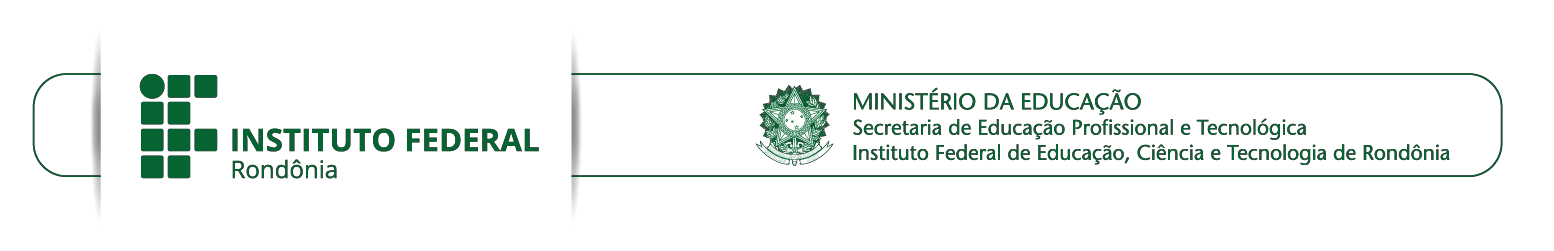 DIREÇÃO DE ENSINO (DE) PROGRAMA DE MONITORIA ANEXO IIIPLANO DE ATIVIDADES DE MONITORIA POR COMPONENTE CURRICULAR E TURMAESTE PLANO DEVERÁ SER REMETIDO À DIREÇÃO DE ENSINO OU, QUANDO HOUVER, À COMISSÃO DE MONITORIA.ASSINATURA DO ESTUDANTE MONITORPROFESSOR ORIENTADORIDENTIFICAÇÃOIDENTIFICAÇÃOIDENTIFICAÇÃOIDENTIFICAÇÃOIDENTIFICAÇÃOIDENTIFICAÇÃOIDENTIFICAÇÃOIDENTIFICAÇÃOIDENTIFICAÇÃOIDENTIFICAÇÃOIDENTIFICAÇÃOIDENTIFICAÇÃOCURSISTACURSO DO MONITORCURSO DO MONITORCURSO DO MONITORTURMA DO ESTUDA NT E MONIT O RTURMA DO ESTUDA NT E MONIT O RTURMA DO ESTUDA NT E MONIT O RTURMA DO ESTUDA NT E MONIT O RTURNOTURNOTURNOPERÍODO DO CURSOPERÍODO DO CURSOCURSO EM QUE FARÁ ATENDIME N T OCURSO EM QUE FARÁ ATENDIME N T OCURSO EM QUE FARÁ ATENDIME N T OCURSO EM QUE FARÁ ATENDIME N T OCOMPONENTE CURRICULA R PARA A MONITORIACOMPONENTE CURRICULA R PARA A MONITORIACOMPONENTE CURRICULA R PARA A MONITORIACOMPONENTE CURRICULA R PARA A MONITORIACOMPONENTE CURRICULA R PARA A MONITORIACOMPONENTE CURRICULA R PARA A MONITORIATURMA A SER ATENDIDATURMA A SER ATENDIDATURMA A SER ATENDIDATURNOTURNOTURNOPERÍODO DO CURSOPERÍODO DO CURSOORIENTADORORIENTADORPERÍODO DE REALIZAÇÃO DA MONITORIAPERÍODO DE REALIZAÇÃO DA MONITORIAPERÍODO DE REALIZAÇÃO DA MONITORIAPERÍODO DE REALIZAÇÃO DA MONITORIAATIVID A D ESATIVID A D ESATIVID A D ESATIVID A D ESATIVID A D ESOBJETIVO (SDESCRIÇ Ã O DAS ATIVIDA D ESDESCRIÇ Ã O DAS ATIVIDA D ESDATAHORÁRIOPROCED IMEN T OS E RECURSOS112233445566778899101011111212131314141515161617171818